Информационный бюллетень новых поступлений содержит информацию о новых документах, поступивших в фонд библиотеки Полесского государственного университета за указанный месяц.Бюллетень новых поступлений  формируется на основе библиографических записей электронного каталога (https://lib.polessu.by/).Материал размещен в систематическом порядке по отраслям знания, внутри разделов – в алфавите авторов и заглавий.Тематические разделы:Физико-математические наукиХимические наукиБиологические наукиСельское и лесное хозяйствоЗдравоохранение. Медицинские наукиИстория. Исторические наукиЭкономика. Экономические наукиВоенное дело. Военная наукаОбразование. Педагогические наукиФизическая культура и спортЯзыкознаниеВыставка-просмотр новых поступлений проходит в первую пятницу каждого месяца в читальных залах (корпус № 1 (ул. Кирова, 24), корпус № 3 (ул. Пушкина, 4)).Полесский государственный университет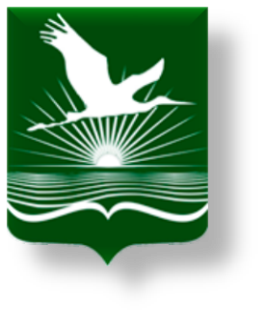 БИБЛИОТЕКАИнформационно-библиографический отделПолесский государственный университетБИБЛИОТЕКАИнформационно-библиографический отделАПРЕЛЬ  2018БЮЛЛЕТЕНЬ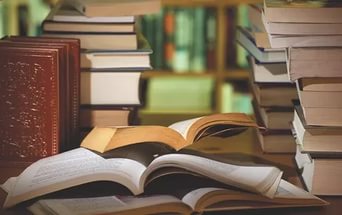 НОВЫХ ПОСТУПЛЕНИЙ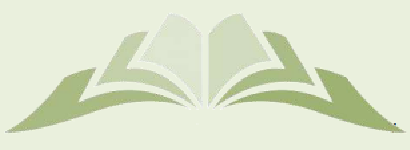 Сиглы хранения:Сиглы хранения:Сиглы хранения:Сиглы хранения:ЧЗ 1 – читальный зал (ул. Кирова,  24)читальный зал (ул. Кирова,  24)читальный зал (ул. Кирова,  24)ЧЗ 2 – читальный зал (ул. Пушкина, 4)читальный зал (ул. Пушкина, 4)читальный зал (ул. Пушкина, 4)А1 – абонемент учебной литературы (ул. Кирова, 24)абонемент учебной литературы (ул. Кирова, 24)абонемент учебной литературы (ул. Кирова, 24)А2 – абонемент научной и художественной литературы (ул. Пушкина, 4)абонемент научной и художественной литературы (ул. Пушкина, 4)абонемент научной и художественной литературы (ул. Пушкина, 4)А3 – абонемент учебной литературы (ул. Пушкина, 4)абонемент учебной литературы (ул. Пушкина, 4)абонемент учебной литературы (ул. Пушкина, 4)ХР – книгохранилищекнигохранилищекнигохранилищеМ – медиатека (зал электронных ресурсов)медиатека (зал электронных ресурсов)медиатека (зал электронных ресурсов)22 - ФИЗИКО-МАТЕМАТИЧЕСКИЕ НАУКИ22.1 - МАТЕМАТИКА22.1Т 4522.1Т 4522.1Т 45Тиунчик, А.А. Математика для агроинженеров : учебное пособие / А. А. Тиунчик. - Минск : Колорград, 2017. - 240 с.Экземпляры: всего:1 - ЧЗ 1(1)24 - ХИМИЧЕСКИЕ НАУКИ24.1П 3124.1П 3124.1П 31Петрушенко, Л.Г. Общая химия. Учебно-тренировочные материалы : тесты и задачи / Л. Г. Петрушенко, О. В. Ачинович ; Министерство здравоохранения Республики Беларусь, Белорусский государственный медицинский университет, Кафедра общей химии. - Минск : БГМУ, 2017. - 60 с.Экземпляры: всего:1 - ЧЗ 2(1)	24.2Ф 2124.2Ф 2124.2Ф 21Фандо,  Г.П. Органическая химия : учебно-методическое пособие для студентов учреждений высшего образования, обучающихся по специальности 1-79 01 08 "Фармация" : рекомендовано Учебно-методическим объединением по высшему медицинскому, фармацевтическому образованию. В 2 ч. Ч. 2 / Г. П. Фандо, Ф. Ф. Лахвич, О. Н. Ринейская ; Министерство здравоохранения Республики Беларусь, Белорусский государственный медицинский университет, Кафедра биоорганической химии. - Минск : БГМУ, 2017. - 194 с.Экземпляры: всего:1 - ЧЗ 2(1)24.1Х 9524.1Х 9524.1Х 95Хрусталёв, В.В. Введение в неорганическую химию = Introduction to the inorganic chemistry : практикум / В. В. Хрусталёв, Т. В. Латушко, Т. А. Хрусталёва ; Министерство здравоохранения Республики Беларусь, Белорусский государственный медицинский университет, Кафедра общей химии. - 5-е изд. - Минск : БГМУ, 2018. - 96 с.Экземпляры: всего:1 - ЧЗ 2(1)28 - БИОЛОГИЧЕСКИЕ НАУКИ28.072Б 6328.072Б 6328.072Б 63Биологическая химия. Практикум  : учебно-методическое пособие : рекомендовано Учебно-методическим объединением по высшему медицинскому, фармацевтическому образованию для студентов учреждений высшего образования, обучающихся по специальности 1-79 01 07 "Стоматология" / А. Д. Таганович [и др.] ; Министерство здравоохранения Республики Беларусь, Белорусский государственный медицинский университет, Кафедра биологической химии. - Минск : БГМУ, 2017. - 148 с.Экземпляры: всего:1 - ЧЗ 2(1)28Б 6328Б 6328Б 63Биология  = Biology : контрольные работы для слушателей подготовительного отделения иностранных учащихся, обучающихся на английском языке / В. Э. Бутвиловский [и др.] ; Министерство здравоохранения Республики Беларусь, Белорусский государственный медицинский университет, Кафедра биологии. - 3-е изд., испр. . - Минск : БГМУ, 2018. - 92 с.Экземпляры: всего:1 - ЧЗ 2(1)28Б 9328Б 9328Б 93Бутвиловский, В.Э. Биология : контрольные работы для слушателей подготовительного отделения иностранных учащихся / В. Э. Бутвиловский, Е. В. Чаплинская, Е. И. Карасёва ; Министерство здравоохранения Республики Беларусь, Белорусский государственный медицинский университет, Кафедра биологии. - 3-е изд., испр. . - Минск : БГМУ, 2017. - 110 с.Экземпляры: всего:1 - ЧЗ 2(1)28.072П 1228.072П 1228.072П 12Павловский, Н.Д. Биоорганическая химия : рабочая тетрадь для студентов лечебного (специальность 1-79 01 01 "Лечебное дело") и медико-диагностического (специальность 1-79 01 04 "Медико-диагностическое дело") факультетов / Н. Д. Павловский, Н. Н. Костеневич, В. К. Гуща ; Министерство здравоохранения Республики Беларусь, Учреждение образования "Гродненский государственный медицинский университет", Кафедра общей и биоорганической химии. - 3-е изд., доп. и перераб. - Гродно : ГрГМУ, 2017. - 72 с.Экземпляры: всего:1 - ЧЗ 2(1)28.072П 6928.072П 6928.072П 69Практикум по биологической химии для иностранных учащихся стоматологического факультета = Manual on biochemistry for international students of dental faculty : учебно-методическое пособие для студентов учреждений высшего образования, обучающихся на английском языке по специальности 1-79 01 07 "Стоматология" : рекомендовано Учебно-методическим объединением / А. Д. Таганович [и др.] ; Министерство здравоохранения Республики Беларусь, Белорусский государственный медицинский университет, Кафедра биологической химии. - 2-е изд., испр. . - Минск : БГМУ, 2017. - 52 с.Экземпляры: всего:1 - ЧЗ 2(1)28.072Р 5128.072Р 5128.072Р 51Ринейская,  О.Н. Биоорганическая химия = Bioorganic Chemistry : практикум  / О. Н. Ринейская, Е. М. Ермоленко ; Министерство здравоохранения Республики Беларусь, Белорусский государственный медицинский университет, Кафедра биоорганической химии. - 4-е изд. испр. - Минск : БГМУ, 2018. - 95 с.Экземпляры: всего:1 - ЧЗ 2(1)28.0С 7428.0С 7428.0С 74Справочные материалы к учебным и производственным (педагогическим) практикам для студентов биологических и педагогических специальностей / Министерство образования Республики Беларусь, Учреждение образования "Мозырский государственный педагогический университет имени И.П. Шамякина" ; сост.: Л. А. Букиневич, С. М. Мижуй, М. Ф. Мищенко. - Мозырь : МГПУ им. И.П. Шамякина, 2018. - 44 с.Экземпляры: всего:1 - ЧЗ 2(1)28.0У 9128.0У 9128.0У 91Учебная ознакомительная практика  : методические указания для студентов специальности 1-31 01 01-02 "Биология (научно-педагогическая деятельность)" специализации 1-31 01 01-02 02 "Ботаника" / Учреждение образования "Брестский государственный университет имени А.С. Пушкина" ; сост.: М. В. Левковская, Н. В. Шкуратова. - Брест : БрГУ им. А.С. Пушкина, 2018. - 82 с.Экземпляры: всего:1 - ЧЗ 2(1)	28.074Ч-4928.074Ч-4928.074Ч-49Черношей, Д.А. Иммунология = Immunology : лабораторный практикум / Д. А. Черношей, В. В. Слизень, Т. А. Канашкина ; Министерство здравоохранения Республики Беларусь, Белорусский государственный медицинский университет, Кафедра микробиологии, вирусологии, иммунологии . - 5-е изд. - Минск : БГМУ, 2018. - 64 с.Экземпляры: всего:1 - ЧЗ 2(1)28.4 – МИКРОБИОЛОГИЯ28.4М 5928.4М 5928.4М 59Микробиология с основами иммунологии : практикум для фармацевтического факультета / Т. А. Канашникова [и др.]. ; Министерство здравоохранения Республики Беларусь, Белорусский государственный медицинский университет, Кафедра микробиологии, вирусологии и иммунологии . - 2-е изд. - Минск : БГМУ, 2018. - 106 с.Экземпляры: всего:1 - ЧЗ 2(1)28.7 – БИОЛОГИЯ ЧЕЛОВЕКА. АНТРОПОЛОГИЯ28.706А 6428.706А 6428.706А 64Анатомия и физиология человека. Практикум : учебное пособие : допущено Министерством образования Республики Беларусь для студентов учреждений высшего образования по специальности "Фармация" : в 2-х ч. Ч. 2 / О. С. Никитина  [и др.] ; ред. В. А. Переверзев ; Министерство здравоохранения Республики Беларусь, Белорусский государственный медицинский университет, Кафедра нормальной физиологии. - 3-е изд. - Минск : БГМУ, 2018. - 134 с.Экземпляры: всего:1 - ЧЗ 2(1)	28.70Б 6328.70Б 6328.70Б 63Биология для иностранных слушателей подготовительного отделения : практикум / В. Э. Бутвиловский [и др.] ; Министерство здравоохранения Республики Беларусь, Белорусский государственный медицинский университет, Кафедра биологии. - Минск : БГМУ, 2017. - 128 с.Экземпляры: всего:1 - ЧЗ 2(1)28.70В 2428.70В 2428.70В 24Введение в медицинскую биологию для иностранных слушателей подготовительного отделения : учебно-методическое пособие / В. Э. Бутвиловский [и др.] ; Министерство здравоохранения Республики Беларусь, Белорусский государственный медицинский университет, Кафедра биологии. - Минск : БГМУ, 2017. - 144 с.Экземпляры: всего:1 - ЧЗ 2(1)28.707.3Д 7028.707.3Д 7028.707.3Д 70Досин, Ю.М. Физиология  человека : рабочая тетрадь. В двух частях. Ч. 1 / Ю. М. Досин, Е. Н. Игонина ; Министерство образования Республики Беларусь, Учреждение образования "Белорусский государственный педагогический университет имени Максима Танка", Факультет физического воспитания, Кафедра медико-биологических основ физического воспитания. - Минск : БГПУ, 2017. - 56 с.Экземпляры: всего:1 - ЧЗ 2(1)28.707.3Н 8328.707.3Н 8328.707.3Н 83Нормальная физиология  = Normal physiology : практикум для специальности "Стоматология". В 2 частях. Ч. 1 / В. А. Переверзев [и др.] ; Министерство здравоохранения Республики Беларусь, Белорусский государственный медицинский университет, Кафедра нормальной физиологии. - 3-е изд. - Минск : БГМУ, 2018. - 72 с.Экземпляры: всего:1 - ЧЗ 2(1)28.707.3Н 8328.707.3Н 8328.707.3Н 83Нормальная физиология. Практикум  : учебное пособие для студентов учреждений высшего образования по специальности "Стоматология" : допущено Министерством образования Республики Беларусь / В. А. Переверзев [и др.] ; ред.: В. А. Переверзев, А. И. Кубатко ; Министерство здравоохранения Республики Беларусь, Белорусский государственный медицинский университет, Кафедра нормальной физиологии. - 5-е изд. - Минск : БГМУ, 2018. - 234 с.Экземпляры: всего:1 - ЧЗ 2(1)	4 – СЕЛЬСКОЕ И ЛЕСНОЕ ХОЗЯЙСТВО. СЕЛЬСКОХОЗЯЙСТВЕННЫЕ И ЛЕСОХОЗЯЙСТВЕННЫЕ НАУКИ43 – ЛЕСНОЕ ХОЗЯЙСТВО. ЛЕСОХОЗЯЙСТВЕННЫЕ НАУКИ43.42Л 1243.42Л 1243.42Л 12Лабоха, К.В. Лесоведение : учебное пособие для студентов учреждений высшего образования по специальности "Лесное хозяйство" : допущено Министерством образования Республики Беларусь / К. В. Лабоха ; Учреждение образования "Белорусский государственный технологический университет ". - Минск : БГТУ, 2018. - 264 с.Экземпляры: всего:1 - ЧЗ 2(1)48 – ВЕТЕРИНАРИЯ48К 9348К 9348К 93Курдзека,  Ж.П. Вучэбна-тэматычны слоунiк па ветэрынарыi i заатэхнii : вучэбна-метадычны дапаможнiк для студэнтау факультэта ветэрынарнай медыцыны i бiятэхналагiчнага факультэта па спецыяльнасцях 1-74 03 01 "Заатэхнiя"; 1-74 03 02 "Ветэрынарная медыцына"; 1-74 03 04 "Ветэрынарная санiтарыя i экспертыза"; 1-74 03 05 "Ветэрынарная фармацыя" / Ж. П. Курдзека, Ю. У. Баушына ; Міністэрства сельскай гаспадаркі і харчавання Рэспублікі Беларусь. - Віцебск : ВДАВМ, 2017. - 23 с.Экземпляры: всего:1 - ЧЗ 2(1)5 - ЗДРАВООХРАНЕНИЕ. МЕДИЦИНСКИЕ НАУКИ54.5Д 2854.5Д 2854.5Д 28Декабрьские чтения по неотложной хирургии : сборник научных статей. Т. 6 / Министерство здравоохранения Республики Беларусь, Комитет по здравоохранению Мингорисполкома, Белорусская медицинская академия последипломного образования ; ред.: С. И. Третьяк, В. Я. Хрыщанович. - Минск : Медисонт, 2017. - 297 с.Экземпляры: всего:1 - ЧЗ 2(1)5И 665И 665И 66Инновации в медицине и фармации-2017 : материалы дистанционной научно-практической конференции студентов и молодых учёных / Учреждение образования "Белорусский государственный медицинский университет", Совет молодых ученых, Студенческое научное общество ; ред.: А. В. Сикорский, О. К. Доронина. - Минск : БГМУ, 2017 o=эл. опт. диск (CD-ROM)Экземпляры: всего:1 - М(1)5гИ 905гИ 905гИ 90История медицины  = History of medicine : учебно-методическое пособие для студентов учреждений высшего образования, обучающихся на английском языке по специальности 1-79 01 01 "Лечебное дело", 1-79 01 07 "Стоматология" : рекомендовано Учебно-методическим объединением по медицинскому образованию / Т. П. Павлович [и др.] ; Министерство здравоохранения Республики Беларусь, Белорусский государственный медицинский университет, Кафедра общественного здоровья и здравоохранения. - Минск : БГМУ, 2017. - 83 с.Экземпляры: всего:1 - ЧЗ 2(1)52.52К 3852.52К 3852.52К 38Кидун, К.А. Экзаменационные тестовые задания по патологической физиологии = Multiple choice questions on pathophysiology exam : учебно-методическое пособие для студентов 3 курса факультета по подготовке специалистов для зарубежных стран, обучающихся на английском языке, медицинских вузов / К. А. Кидун ; Министерство здравоохранения Республики Беларусь, Учреждение образования "Гомельский государственный медицинский университет", Кафедра патологической физиологии. - Гомель : ГомГМУ, 2018. - 88 с.Экземпляры: всего:1 - ЧЗ 2(1)52.64М 5952.64М 5952.64М 59Микробиология, вирусология, иммунология  : практикум для лечебного и педиатрического факультетов / Т. А. Канашкова [и др.] ; Министерство здравоохранения Республики Беларусь, Белорусский государственный медицинский университет, Кафедра микробиологии, вирусологии и иммунологии . - 2-е изд., испр. - Минск : БГМУ, 2018. - 120 с.Экземпляры: всего:1 - ЧЗ 2(1)52.821М 9352.821М 9352.821М 93Мушкина, О.В. Фармакогнозия : практикум для студентов фармацевтического факультета, заочной формы обучения / О. В. Мушкина, Н. С. Гурина ; Министерство здравоохранения Республики Беларусь, Белорусский государственный медицинский университет, Кафедра организации фармации. - Минск : БГМУ, 2017. - 84 с.Экземпляры: всего:1 - ЧЗ 2(1)52.52У 2652.52У 2652.52У 26Угольник, Т.С. Экзаменационные тестовые задания по патологической физиологии : учебно-методическое пособие для студентов 3 курса всех факультетов / Т. С. Угольник, Я. А. Кутенко, И. В. Манаенкова ; Министерство здравоохранения Республики Беларусь, УО Гомельский государственный медицинский университет, Кафедра патологической физиологии. - Гомель : ГомГМУ, 2018. - 92 с.Экземпляры: всего:1 - ЧЗ 2(1)56.6Ч-2556.6Ч-2556.6Ч-25Частная ортодонтия  : учебно-методическое пособие, обучающихся по специальности 1-79 01 07 "Стоматология", магистрантов : рекомендовано Учебно-методическим объединением по высшему медицинскому образованию / И. В. Токарев [и др.] ; Министерство здравоохранения Республики Беларусь, Белорусский государственный медицинский университет, Кафедра ортодонтии. - Минск : БГМУ, 2017. - 88 с.Экземпляры: всего:1 - ЧЗ 2(1)51.201Э 4051.201Э 4051.201Э 40Экологическая медицина  = Ecological medicine : лабораторный практикум для студентов медицинского факультета иностранных учащихся / А. Н. Стожаров [и др.]. - Минск : БГМУ, 2017. - 39 с.Экземпляры: всего:1 - ЧЗ 2(1)63.3 – ИСТОРИЯ. ИСТОРИЧЕСКИЕ НАУКИ63.3(4Беи) – ИСТОРИЯ БЕЛАРУСИ63.3(4Беи)Б 1163.3(4Беи)Б 1163.3(4Беи)Б 11Бiлеты па вучэбным прадмеце "Гiсторыя Беларусi" для правядзення абавязковага выпускнога экзамену па завяршэннi навучання i выхавання на III ступенi агульнай сярэдняй адукацыi пры засваеннi зместу адукацыйнай праграмы сярэдняй адукацыi, адукацыйнай праграмы спецыяльнай адукацыi на узроунi агульнай сярэдняй адукацыi, у тым лiку для правядзення экзаменау у парадку экстэрнату  : 2017/2018 навучальны год / Мiнiстэрства адукацыi Рэспублiкi Беларусь ; адк. за вып. Д. Л. Дзямбоускi. - Мінск : Нацыянальны інстытут адукаціі, 2018. - 14 с.Экземпляры: всего:5 - А2(5)	63.3(4Беи)С 6963.3(4Беи)С 6963.3(4Беи)С 69Социально-политическая и конфессиональная ситуация на белорусских землях в середине XIX - первой половине XX века : сборник тезисов докладов научного семинара, Брест, 23 ноября 2016 года / Учреждение образования "Брестский государственный университет имени А.С. Пушкина" ; ред. Н. П. Галимова. - Брест : БрГУ им. А.С. Пушкина, 2017. - 28 с.Экземпляры: всего:1 - ЧЗ 2(1)65 – ЭКОНОМИКА. ЭКОНОМИЧЕСКИЕ НАУКИ65.053.011Ф 5965.053.011Ф 5965.053.011Ф 59Финансовый анализ  : рабочая тетрадь для практических занятий для студентов специальности 1-25 01 04 "Финансы и кредит"  / Министерство образования Республики Беларусь, Учреждение образования "Витебский государственный технологический университет" ; сост. Е. Н. Домбровская . - 2-е изд., стериотип. - Витебск : УО "ВГТУ", 2018. - 54 с.Экземпляры: всего:1 - ЧЗ 2(1)65.32 – ЭКОНОМИКА СЕЛЬСКОГО ХОЗЯЙСТВА65.32(5Ирк)П 1365.32(5Ирк)П 1365.32(5Ирк)П 13Пакуш, Л.В. Формирование стратегии устойчивого развития сельского хозяйства и сельских территорий Ирака : монография / Л. В. Пакуш, Э. А.Р. Алхамзави ; Министерство сельского хозяйства и продовольствия Республики Беларусь, Главное управление образования, науки и кадров, Учреждение образования "Белорусская государственная сельскохозяйственная академия". - Горки : БГСХА, 2017. - 132 с. : ил.Экземпляры: всего:1 - ЧЗ 2(1)68 – ВОЕННОЕ ДЕЛО. ВОЕННАЯ НАУКА68.4(4Беи)А 8368.4(4Беи)А 8368.4(4Беи)А 83Армия белорусского народа  : к 100-летию Вооруженных Сил Республики Беларусь / А. Н. Гура [и др.]. - Минск : Беларусь, 2018. - 262 с. : ил.Экземпляры: всего:1 - ЧЗ 2(1)	74 – ОБРАЗОВАНИЕ. ПЕДАГОГИЧЕСКИЕ НАУКИ74.027.6Д 6774.027.6Д 6774.027.6Д 67Донченко, Д.О. Дневник ознакомительной практики : для студентов, обучающихся по  специальности 1-03 04 01 "Социальная педагогика" / Д. О. Донченко ; Министерство образования Республики Беларусь, Учреждение образования "Белорусский государственный педагогический университет имени Максима Танка", Кафедра социальной педагогики. - Минск : БГПУ, 2017. - 36 с.Экземпляры: всего:1 - ЧЗ 2(1)74.48Е 3674.48Е 3674.48Е 36Ежегодник БГПУ - 2016/2017 учебный год : ежегодник / Министерство образования и науки Республики Беларусь, Белорусский государственный педагогический университет имени Максима Танка ; ред. А. И. Жук. - Минск : БГПУ, 2017. - 308 с.Экземпляры: всего:1 - ЧЗ 2(1)74.200.55Л 7274.200.55Л 7274.200.55Л 72Лойко, О.Л. Валеологическое портфолио студента : рабочая тетрадь по учебное дисциплине "Социально-педагогическая валеология" / О. Л. Лойко ; Министерство образования Республики Беларусь, Учреждение образования "Белорусский государственный педагогический университет имени Максима Танка". - Минск : БГПУ, 2017. - 60 с.Экземпляры: всего:1 - ЧЗ 2(1)74.48я2Н 8374.48я2Н 8374.48я2Н 83Нормативное, методическое и информационное обеспечение вступительной кампании в учреждениях высшего образования в 2017 году : справочник / Министерство образования Республики Беларусь, Государственное учреждение образования "Республиканский институт высшей школы" ; сост.: М. Э. Суворова, С. В. Мирошникова, Ю. М. Лавринович. - Минск : РИВШ , 2017. - 288 с.Экземпляры: всего:1 - А2(1)74.48П 2674.48П 2674.48П 26I университетская научно-практическая конференция иностранных студентов : сборник материалов, Брест, 28 апреля 2017 года / Учреждение образования "Брестский государственный университет имени А.С. Пушкина" ; ред. А. Е. Будько. - Брест : БрГУ им. А.С. Пушкина, 2017. - 89 с.Экземпляры: всего:1 - ЧЗ 2(1)74.6П 4374.6П 4374.6П 43Погодина, Е.К Дневник второй социально-педагогической практики / Е.К Погодина ; Министерство образования Республики Беларусь, Учреждение образования "Белорусский государственный педагогический университет имени Максима Танка". - Минск : БГПУ, 2017. - 40 с.Экземпляры: всего:1 - ЧЗ 2(1)74.48П 8074.48П 8074.48П 80Производственная педагогическая практика  : рабочая тетрадь для студентов 4-го курса заочной формы получения образования для специальностей: 1-88 01 01 "Физическая культура (по направлениям)"; 1-88 01 02 "Оздоровительная и адаптивная физическая культура (по направлениям)"; 1-88 01 03 "Физическая реабилитация и эрготерапия (по направлениям)"; 1-88 02 01 "Спортивно-педагогическая деятельность (по направлениям)"; 1-89 02 01 "Спортивно-туристическая деятельность (по направлениям)" / Министерство спорта и туризма Республики Беларусь, УО "Белорусский государственный университет физической культуры" ; сост. М. П. Ступень [и др.]. - 5-е изд., испр. и доп. - Минск : БГУФК, 2017. - 104 с.Экземпляры: всего:1 - ЧЗ 2(1)74.268.53С 5674.268.53С 5674.268.53С 56Совершенствование музыкально-образовательного процесса: вопросы теории и практики : межвузовский сборник научных и методических статей / Министерство образования Республики Беларусь, Министерство культуры Республики Беларусь, Учреждение образования "Белорусский государственный педагогический университет имени Максима Танка" ; сост.: Е. С. Полякова, Л. А. Захарчук. - Минск : ИВЦ Минфина, 2017. - 289 с.Экземпляры: всего:1 - ЧЗ 2(1)74.247.11С 5674.247.11С 5674.247.11С 56Современное начальное образование: актуальное проблемы обучения и воспитания : сборник материалов регионального научно-методического семинара, Брест, 1 ноября 2017 года / Учреждение образования "Брестский государственный университет имени А.С. Пушкина" ; ред. Г. М. Концевая. - Брест : БрГУ им. А.С. Пушкина, 2018. - 186 с.Экземпляры: всего:1 - ЧЗ 2(1)74.10С 5774.10С 5774.10С 57Содержание и организация стажировки слушателей переподготовки, обучающихся по специальности 1-01 03 72 "Дошкольное образование" : учебно-методический комплекс / Министерство образования Республики Беларусь, Государственное учреждение образования "Академия последипломного образования" ; сост.: В. Н. Шашок, М. М. Ярмолинская. - Минск : АПО, 2017. - 36 с.Экземпляры: всего:1 - ЧЗ 2(1)	74.268.53С 9074.268.53С 9074.268.53С 90Сусед-Виличинская, Ю.С. Музыкально-педагогическое проектирование : учебное пособие для студентов учреждений высшего образования по специальности "Музыкальное искусство, ритмика и хореография" : допущено Министерством образования Республики Беларусь / Ю. С. Сусед-Виличинская ; Министерство образования Республики Беларусь, Учреждение образования "Витебский государственный университет имени П.М. Машерова", Кафедра музыки. - Витебск : ВГУ им. П. Машерова, 2017. - 155 с.Экземпляры: всего:1 - ЧЗ 2(1)74.268.3С 9974.268.3С 9974.268.3С 99Сянкевіч, М.I Дакрануцца да сапрауднай паэзii: вывучэнне вершавных творау у пачатковай школе : дапаможнік / М.I Сянкевіч ; Установа адукацыі "Брэсцкі дзяржаўны універсітэт імя А.С. Пушкіна". - Брэст : БрДУ імя А.С. Пушкіна, 2017. - 80 с.Экземпляры: всего:1 - ЧЗ 2(1)74.100.5Т 3374.100.5Т 3374.100.5Т 33Теория и методика физического воспитания детей дошкольного возраста для специальности (направления специальности) 1-01 03 72 Дошкольное образование : учебно-методический комплекс для специальности 1-01 03 72 Дошкольное образование / Учреждение образования "Витебский государственный университет имени П.М. Машерова" ; сост.: В. Г. Шпак, Г. Б. Шацкий. - Витебск : ВГУ им. П. Машерова, 2017. - 188 с.Экземпляры: всего:1 - ЧЗ 2(1)74.027.6У 9174.027.6У 9174.027.6У 91Учебные практики природоведческая и краеведческая  : методические рекомендации для студентов специальности 1-0 02 01 "Начальное образование" / Учреждение образования "Брестский государственный университет имени А.С. Пушкина" ; сост.: А. Т. Жуковский, В. В. Шималов, И. Г. Марзан. - Брест : БрГУ им. А.С. Пушкина, 2017. - 46 с.Экземпляры: всего:1 - ЧЗ 2(1)75 – ФИЗИЧЕСКАЯ КУЛЬТУРА И СПОРТ75У 9175У 9175У 91Ученые записки  : сборник рецензируемых научных трудов. Вып. 20 / Министерство спорта и туризма Республики Беларусь, Учреждение образования "Белорусский государственный университет физической культуры" ; редкол. Т. Д. Полякова [и др.]. - Минск : БГУФК, 2017. - 189 с.Экземпляры: всего:2 - ЧЗ 2(1), А2(1)75.1Я 4975.1Я 4975.1Я 49Якуш, Е.М. Основы обучения двигательным действиям в физическом воспитании : пособие : рекомендовано УМО по образованию в области физической культуры для студентов учреждений высшего образования / Е. М. Якуш ; Министерство спорта и туризма Республики Беларусь, Учреждение образования "Белорусский государственный университет физической культуры". - 5-е изд., стериотип. - Минск : БГУФК, 2018. - 31 сЭкземпляры: всего:1 - ЧЗ 2(1)75.1Я 4975.1Я 4975.1Я 49Якуш, Е.М. Средства, методы и принципы физического воспитания : пособие для студентов учреждений высшего образования : рекомендовано УМО  / Е. М. Якуш ; Министерство спорта и туризма Республики Беларусь, Учреждение образования "Белорусский государственный университет физической культуры". - 7-е изд., испр. - Минск : БГУФК, 2018. - 86 с.Экземпляры: всего:1 - ЧЗ 2(1)	81 – ЯЗЫКОЗНАНИЕ81.2 – ЧАСТНОЕ ЯЗЫКОЗНАНИЕ. ЯЗЫКИ МИРА81.2Англ – АНГЛИЙСКИЙ ЯЗЫК81.2АнглБ 6181.2АнглБ 6181.2АнглБ 61Билеты для проведения выпускного экзамена по учебному предмету "Английский язык" по завершении обучения и воспитания на III ступени общего среднего образования / Министерство образования Республики Беларусь ; отв. за вып. Д. Л. Дембовский. - Минск : НИО : МГЛУ : АВЕРСЭВ, 2018. - 54 с.Экземпляры: всего:5 - А2(5)81.2АнглЖ 8781.2АнглЖ 8781.2АнглЖ 87Жулкевская, Г.В. Английский язык  : учебно-методическое пособие для студентов БГУФК специальности "Физическая реабилитация и эрготерапия (по направлениям") : рекомендовано УМО по образованию в области физической культуры / Г. В. Жулкевская, С. Р. Сенько ; Министерство спорта и туризма Республики Беларусь, Учреждение образования "Белорусский государственный университет физической культуры". - Минск : БГУФК, 2017. - 87 с.Экземпляры: всего:1 - ЧЗ 2(1)	81.2Нем – НЕМЕЦКИЙ ЯЗЫК81.2НемБ 6181.2НемБ 6181.2НемБ 61Билеты для проведения выпускного экзамена по учебному предмету "Немецкий язык" по завершении обучения и воспитания на III ступени общего среднего образования / Министерство образования Республики Беларусь ; отв. за вып. Д. Л. Дембовский. - Минск : НИО : МГЛУ : АВЕРСЭВ, 2018. - 54 с.Экземпляры: всего:5 - А2(5)81.2НемС 5081.2НемС 5081.2НемС 50Смаль, Н.А. Немецкий язык в профессии. Торговое дело = Deutsch fur beruf: Handelswesen : учебное пособие для учащихся учреждений образования, реализующих образовательные программы профессионально-технического образования по специальности "Торгового дело" : допущено Министерством образования Республики Беларусь / Н. А. Смаль. - Минск : РИПО, 2017. - 156 с. : ил.Экземпляры: всего:1 - ЧЗ 1(1)81.2Фр – ФРАНЦУЗСКИЙ ЯЗЫК81.2ФрБ 6181.2ФрБ 6181.2ФрБ 61Билеты для проведения выпускного экзамена по учебному предмету "Французский язык" по завершении обучения и воспитания на III ступени общего среднего образования / Министерство образования Республики Беларусь ; отв. за вып. Д. Л. Дембовский. - Минск : НИО : МГЛУ : АВЕРСЭВ, 2018. - 54 с.Экземпляры: всего:2 - А2(2)